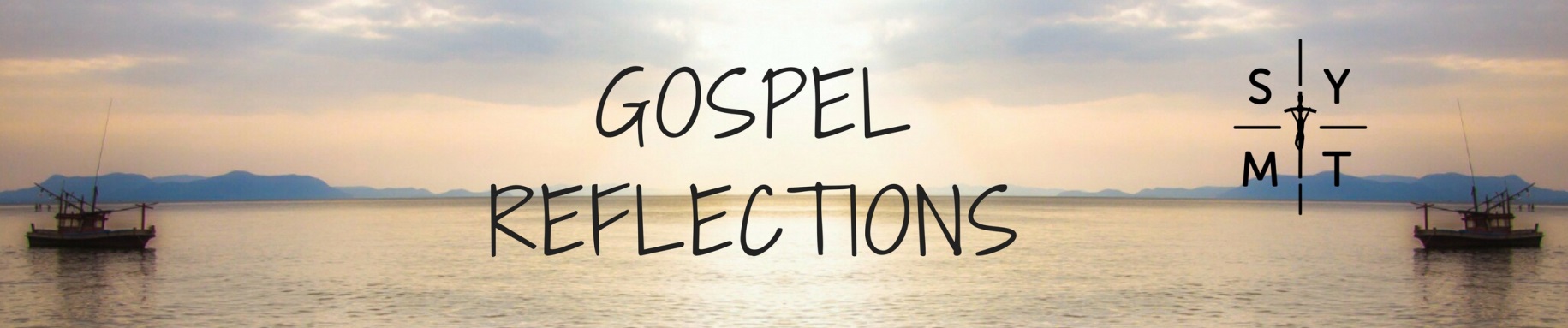 Christmas Day 25th of December 2018Today we welcome the birth of Jesus, but we also welcome Jesus into our hearts, and rejoice in God our Saviour. When we woke up on Christmas day the excitement can be so overwhelming that our minds our focused elsewhere, what presents will I get this year, what desert could I go for later, we ask ourselves?  During our Advent unplugged evenings we focused on the theme” prepare him room.” We focused on preparing room for Jesus in our hearts and lives. Allowing time to prepare for the coming of Christ, so how do we prepare? Spending quality time in prayer and personal reflection, we allow God to speak to us in our hearts, hearing God’s voice in our hearts and forward into our daily life. If we don’t allow time in prayer, we are deafened by the sounds of the world that surrounds us, more often than not the sounds are of a negative nature, I don’t just mean physical sounds, I mean the businesses of life. It can be refreshing to focus on silence, for some people it can feel uncomfortable something they aren’t use to. However when we do this we can actually hear our conscious and while it can be uncomfortable to see where we have failed in how we have come across to others, we can embrace it with humility and seek the Sacrament of Reconciliation, this allows us to finally prepare room for Jesus. So if you have felt that maybe you have been caught up in the middle of wrapping presents or too busy decorating the Christmas tree, try to spend some time in prayer today and put Jesus first, this allows us to be a channel of peace and joy to others. Happy ChristmasDaveSYMT 